КАРАР                                                                               РЕШЕНИЕ  01 март 2021 й.                   №      17/5                                    01 марта 2021 гО внесении изменений в решение Совета сельского поселения Казанбулакский сельсовет муниципального района Зианчуринский район Республики Башкортостан от «09» ноября 2020 года № 11/5 «Об установлении земельного налога»В соответствии Федеральным законом от 06.10.2003 N 131-ФЗ "Об общих принципах организации местного самоуправления в Российской Федерации", Налоговым кодексом Российской Федерации,  руководствуясь пунктом 2 части 1 статьи 3 Устава сельского поселения Казанбулакский сельсовет муниципального района Зианчуринский район Республики Башкортостан, представительный орган муниципального образования Совет сельского поселения Казанбулакский сельсовет муниципального района Зианчуринский район Республики Башкортостан решил:1. В решение Совета сельского поселения Казанбулакский сельсовет муниципального района Зианчуринский район Республики Башкортостан от «09» ноября  2020 года № 11/5 «Об установлении земельного налога» внести следующие изменения:1)  пункт 3 изложить в следующей редакции:«3. Установить по земельному налогу следующие налоговые льготы:1) Освободить от уплаты земельного налога следующие категории налогоплательщиков:а) Ветеранов и инвалидов участников Великой отечественной войны.б) Органы местного самоуправления сельского поселения Казанбулакский сельсовет муниципального района Зианчуринский район Республики Башкортостан – в отношении земель, занятых кладбищами.Налоговые льготы, установленные настоящим пунктом, не распространяются на земельные участки (часть, доли земельных участков), сдаваемые в аренду.»2) Пункт 4 изложить в следующей редакции:«4.Установить следующие порядок и сроки уплаты земельного налога и авансовых платежей по земельному налогу:4.1. Установить для налогоплательщиков – организаций отчетные периоды, которыми признаются первый квартал, второй квартал и третий квартал календарного года.4.2. Налогоплательщики – организации уплачивают авансовые платежи по земельному налогу не позднее последнего числа месяца, следующего за истекшим отчетным периодом.4.3. Налогоплательщиками – организациями уплачивается налог по итогам налогового периода не позднее 1 марта года, следующего за истекшим налоговым периодом.»2. Решение обнародовать путем вывешивания в здании администрации сельского поселения Казанбулакский сельсовет.3.   Настоящее решение вступает в силу с 1 января 2021 года согласно пункта 4 статьи 5 Налогового кодекса Российской Федерации.Глава сельского  поселенияКазанбулакский сельсоветмуниципального районаЗианчуринский район                                                               /Ф.Г.Яркаев /БАШҠОРТОСТАН РЕСПУБЛИКАҺЫЕЙӘНСУРА РАЙОНЫМУНИЦИПАЛЬ РАЙОНЫНЫҢҠАҘАНБУЛАҠ АУЫЛ СОВЕТЫАУЫЛ БИЛӘМӘҺЕ СОВЕТЫ453393, Башҡортостанреспубликаһы, Ейәнсура районы,Иҙелбаҡауылы, Совет урамы, 10 АТел.: (34785) 2-32-06e-mail: kazan_zian@ufamts.ru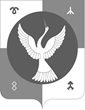 СОВЕТ СЕЛЬСКОГО ПОСЕЛЕНИЯ КАЗАНБУЛАКСКИЙ СЕЛЬСОВЕТ МУНИЦИПАЛЬНОГО РАЙОНАЗИАНЧУРИНСКИЙ РАЙОНРЕСПУБЛИКИ БАШКОРТОСТАН453393, Республика Башкортостан, Зианчуринский р-н,д.Идельбаково, ул. Советская, 10AТел.: (34785) 2-32-06e-mail: kazan_zian@ufamts.ru